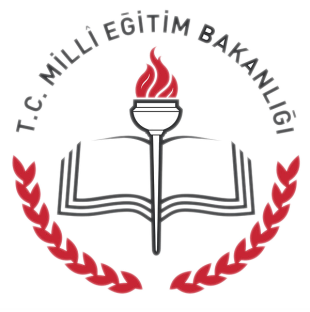 T.C.ŞEHİTKAMİL KAYMAKAMLIĞIİLÇE MİLLİ EĞİTİM MÜDÜRLÜĞÜHASAN SÜZER ANADOLU LİSESİ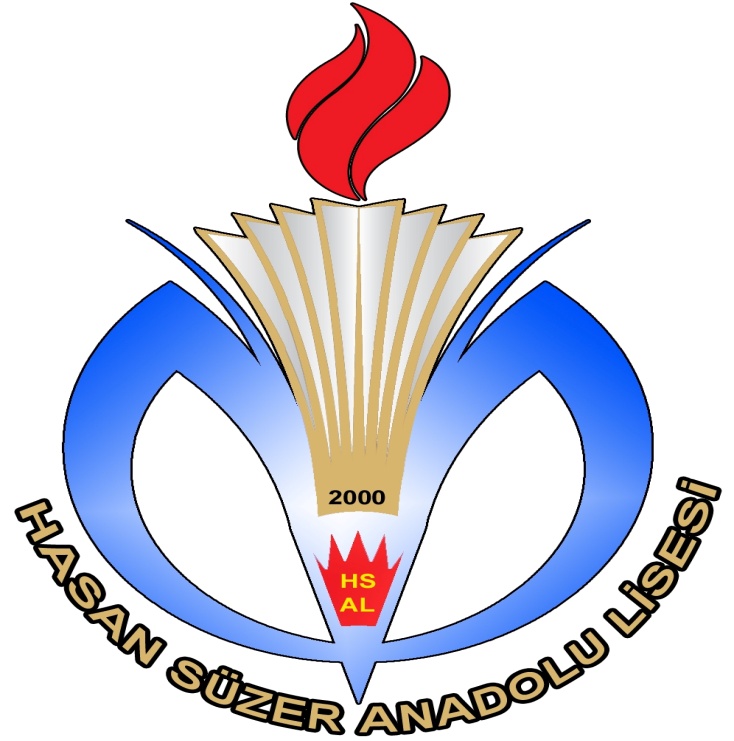 HASAN SÜZER ANADOLU LİSESİ2018-2019 BRİFİNG DOSYASI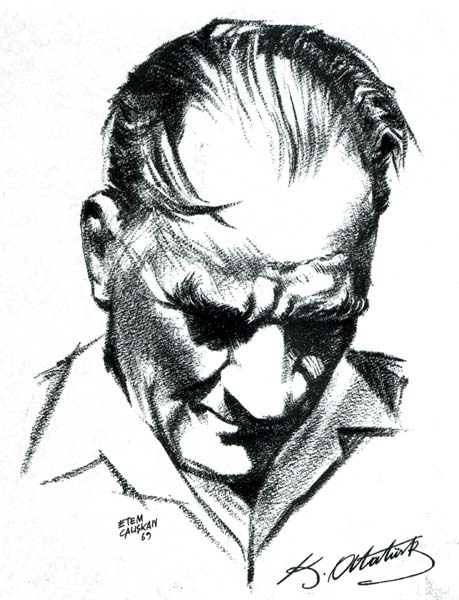 “Hiçbir şeye ihtiyacımız yok, yalnız bir şeye ihtiyacımız vardır; çalışkan olmak!”                                                                                           Mustafa Kemal ATATÜRK                                                                  			Mustafa Kemal ATATÜRK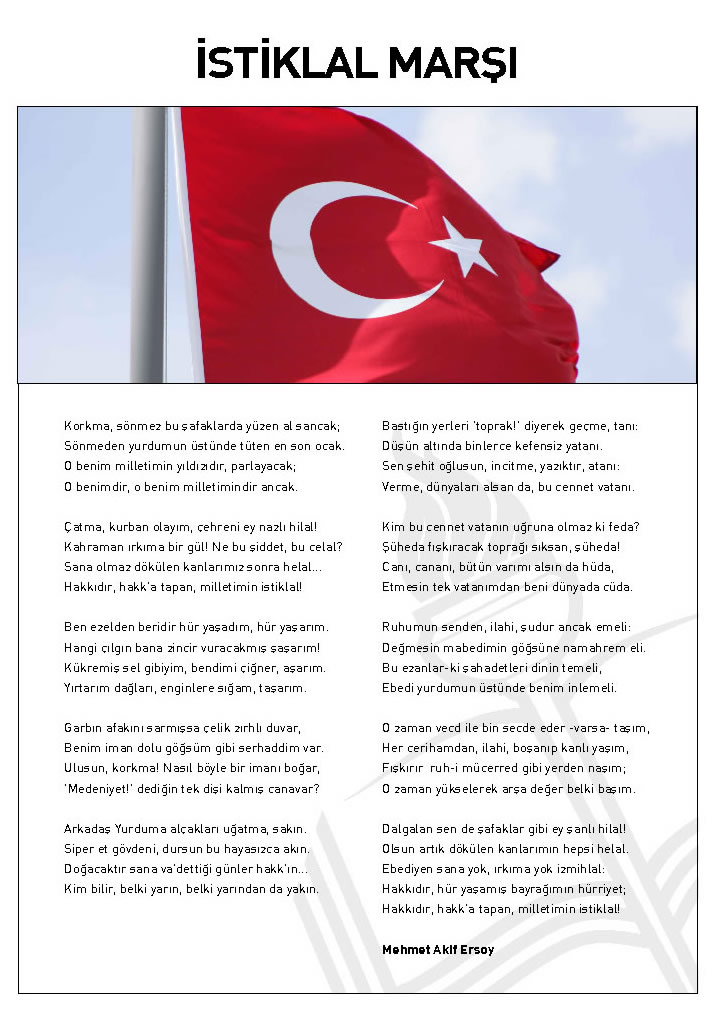 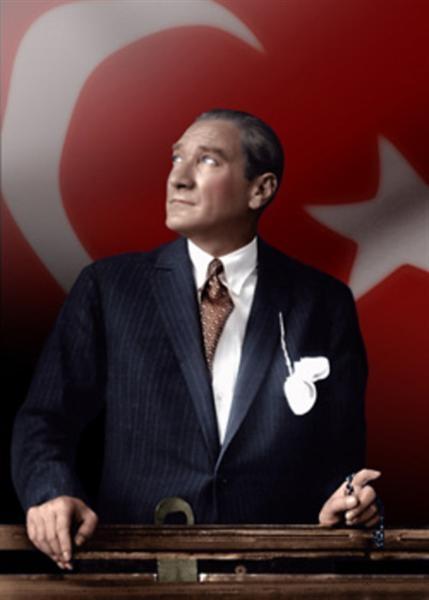 ATATÜRK'ÜN GENÇLİĞE HİTABESİ        Ey Türk gençliği! Birinci vazifen, Türk istiklâlini, Türk cumhuriyetini, ilelebet, muhafaza ve müdafaa etmektir.         Mevcudiyetinin ve istikbalinin yegâne temeli budur. Bu temel, senin, en kıymetli hazinendir. İstikbalde dahi, seni, bu hazineden, mahrum etmek isteyecek, dâhilî ve haricî, bedhahların olacaktır. Bir gün, istiklâl ve cumhuriyeti müdafaa mecburiyetine düşersen, vazifeye atılmak için, içinde bulunacağın vaziyetin imkân ve şeraitini düşünmeyeceksin! Bu imkân ve şerait, çok namüsait bir mahiyette tezahür edebilir. İstiklâl ve cumhuriyetine kastedecek düşmanlar, bütün dünyada emsali görülmemiş bir galibiyetin mümessili olabilirler. Cebren ve hile ile aziz vatanın, bütün kaleleri zapt edilmiş, bütün tersanelerine girilmiş, bütün orduları dağıtılmış ve memleketin her köşesi bilfiil işgal edilmiş olabilir. Bütün bu şeraitten daha elim ve daha vahim olmak üzere, memleketin dâhilinde, iktidara sahip olanlar gaflet ve dalâlet ve hatta hıyanet içinde bulunabilirler. Hatta bu iktidar sahipleri şahsî menfaatlerini, müstevlilerin siyasî emelleriyle tevhit edebilirler. Millet, fakr u zaruret içinde harap ve bîtap düşmüş olabilir.          	Ey Türk istikbalinin evlâdı! İşte, bu ahval ve şerait içinde dahi, vazifen; Türk istiklâl ve cumhuriyetini kurtarmaktır! Muhtaç olduğun kudret, damarlarındaki asil kanda, mevcuttur! 										M. Kemal ATATÜRK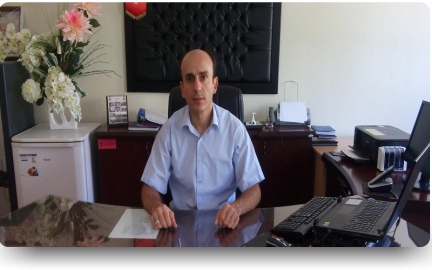 SUNUŞ     Öncelikle Türk Milli Eğitimin amaçlarını amaç edinen, çağdaş Türkiye’nin emelleri doğrultusunda faaliyetlerini gerçekleştiren ve bunu yaparken de Türk Kültür ve geleneklerini unutmadan Milli Birlik ve Beraberlik içerisinde eğitimin kalitesini arttırmayı hedefleyen bir okul olmayı hedeflemekteyiz.               Eğitimin bir süreç olduğunu ve bu sürecin kısa sürede meyvesini veremeyeceğinin bilinci içerisinde faaliyetlerimiz yaparken gelecek nesillerin refah, huzur ve sos yo-ekonomik düzeyini müreffeh medeniyetler seviyesinde çıkarmış, artık alan değil veren ,örnek olan ,komşularının takdiri kazanmış nesillerin yetişmesine emek etmekteyiz .”Ben değil ,biz olmayı” amaçlayan ve herkesi kucaklayan insanların topluma kazandırılmasında okul olarak görevimizi en iyi şekilde yerine getirmenin heyecanını yaşıyoruz. Unutmamalıyız ki medeniyetlerin gelişmesi ,kalkınması ancak ve yalnız insanın gelişmesine bağlıdır. Bu düşünce ekseninde çocuklarımızı hayata hazırlarken ve yöneltirken sağlam karakterli,  insancıl ,yardımsever ve vatanına ,milletine ,devletine bağlı birey olmasına önem veriyoruz.               Bu bağlamda başta bakanlığımız olmak üzere, Gaziantep Valimize, Vali Yardımcılarımıza, İl Milli Eğitim Müdürümüze, Şube Müdürlerimize, Okulumuz Öğretmenlerine ve Öğrencilerine saygı ve şükranlarımı sunuyorum.Ünsal ÇALIŞKAN
Okul Müdürü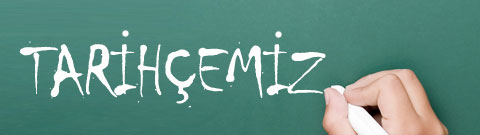 1. Tarihsel Gelişim1996 yılında devlet ve vatandaş işbirliği ile yapımına başlanmıştır. Okul yaptırma kampanyası sırasında hayırsever vatandaş Sayın Hasan Süzer´ in katkılarıyla, Fatih Mahallesi 25 nolu sokakta hazine arazisi üzerinde okul inşaatı, 21 derslikli olarak 2000 yılında bitirilmiş ve bilahare 22 Ağustos 2000 tarih ve 9157 Sayılı Bakanlık oluru ile eğitim ve öğretime açılmıştır.2000-2001 Eğitim ve Öğretim yılında okulumuz Anadolu Ticaret ve Meslek Lisesi ile birlikte aynı binada eğitim ve öğretim faaliyetlerini sürdürmüştür. Aynı yıl okulumuza 9´uncu sınıf öğrencileri kayıt edilmiştir. Bilahare bünyemizde eğitim ve öğretim faaliyetlerini yürüten, Anadolu Ticaret ve Meslek Lisesi okulumuzdan taşınmıştır.2001-2002 Eğitim-Öğretim yılında okulumuz Hasan Süzer Lisesi 9. Sınıf: 12 şube, 10. Sınıf: 6 şube ve 28 öğretmen ile eğitim ve öğretimini asil müdür Mustafa Soner YİLDİZ müdürlüğünde sürdürmüştür.2002-2003 Eğitim-Öğretim yılında ise normal eğitimden ikili eğitime geçmiş olup, 9. sınıf: 20 şube, 10. sınıf: 14 şube ve 11. Sınıf :6 şube olmak üzere, toplam 40 şube ve Türkçe-matematik, Fen Bilimleri, Sosyal Bilimler, Yabancı Dil ve Spor alanlarında Eğitim-Öğretim faaliyetini sürdürmüştür.2003-2004 Eğitim-Öğretim yılında 9. Sınıf 14 şube, 10. Sınıf: 14 şube, 11. Sınıf: 14 şube olmak üzere toplam 42 şubede Eğitim-Öğretim devam etmiştir.2004-2005 Eğitim-Öğretim yılında 9. Sınıf 12 şube, 10. Sınıf: 14 şube, 11. Sınıf: 14 şube olmak üzere toplam 40 şubede Eğitim-Öğretim devam etmiştir.2005-2006 Eğitim-Öğretim yılında 9. Sınıf 10 şube, 10. Sınıf: 16 şube, 11. Sınıf: 14 şube olmak üzere toplam 40 şubede Eğitim-Öğretim devam etmiştir. Bu şubelerin dağılımı aşağıdaki gibidir. Bu öğretim yılı sonunda 527 öğrenci mezun olmuştur.             10. Sınıflarda                                                        11. Sınıflarda            Türkçe-Matematik    : 7 şube                              Türkçe-Matematik      : 7 şube            Fen Bilimleri               : 6 şube                              Fen Bilimleri                 : 5 şube            Sosyal Bilimler           : 3 şube                              Sosyal Bilimler              : 2 şube     2006-2007 Eğitim-Öğretim yılında halen mevcut bulunan 54 öğretmen norm kadrosunda 31 erkek öğretmen ve 30 bayan öğretmen olmak üzere, toplam 61 öğretmen görev yapmaktadır. Yönetici norm kadrosunda ise 1 müdür, 1 Müdür Başyardımcısı ve 3 müdür yardımcısı normu vardır. 1 Müdür, 1 Müdür Başyardımcısı ve 3 Müdür Yardımcısı görev yapmaktadır.Okulumuz 800 erkek öğrenci ve 606 kız öğrenci olmak üzere, toplam 1406 öğrenci ile 38 şubede Eğitim-Öğretim faaliyetlerini sürdürmektedir. Bu şubelerin dağılımı aşağıdaki gibidir.            9.Sınıflar 13 şube       10.Sınıflarda                                    11 Sınıflarda                                               Türkçe-Matematik    :6 şube             Türkçe-Matematik :7 şube                                               Fen Bilimleri             :3 şube             Fen Bilimleri          :6 şube                                               Sosyal  Bilimler        :1 şube             Sosyal Bilimler       :2 şube        2012-2013  Eğitim-Öğretim yılında halen mevcut bulunan 48 öğretmen norm kadrosunda 25 erkek öğretmen ve 24 bayan öğretmen olmak üzere, toplam 49 öğretmen görev yapmaktadır. Yönetici norm kadrosunda ise 1 müdür, 1 Müdür Başyardımcısı ve 3 müdür yardımcısı normu vardır. 1 Müdür, 1 Müdür Başyardımcısı ve 3 Müdür Yardımcısı görev yapmaktadır.Okulumuz  637 erkek öğrenci ve 448 kız öğrenci olmak üzere, toplam 1085 öğrenci ile 32 şubede Eğitim-Öğretim faaliyetlerini sürdürmektedir. Bu şubelerin dağılımı aşağıdaki gibidir.            9.Sınıflar And.     9.Sınıflar      10.Sınıflarda     11 Sınıflar     12 Sınıflar            4 Şube                   3 Şube           8 Şube                8 Şube           9 Şube                                               OKULA ÖZEL BİR İSİM VERİLMİŞSE, VERİLİŞ AMACI:Okulumuz hayırsever vatandaş Hasan Süzer’ in katkılarıyla yapıldığından okulumuza Hasan Süzer Lisesi ismi verilmiştir. 2. Yasal Yükümlülükler Bu aşamada okul/kuruma görev ve sorumluluklar yükleyen, okulun faaliyet alanını düzenleyen mevzuat gözden geçirilerek yasal yükümlülükler ve dayanaklar listesi oluşturulur. 2012 Yılı Kurumdaki Mevcut Yönetici Sayısı: 	         İdari Personelin Hizmet Süresine İlişkin Bilgiler:2018 Yılı Kurumdaki Mevcut Öğretmen Sayısı:   		Öğretmenlerin Yaş İtibari ile Dağılımı:Öğretmenlerin Hizmet Süreleri:Karşılaştırmalı Öğretmen/Öğrenci DurumuOkulumuz Gaziantep’in Şehitkamil İlçesinde Emek Mahallesinde bulunmaktadır. Buradaki aileler genellikle şehir dışındaki köylerden göç etmiş insanlardır. Okulumuzun bulunduğu mahalle merkeze 2-3 km uzaklıktadır. Okulumuza dolmuş ve otobüslerle ulaşım sağlanabilmektedir. Okulumuza yakın alışveriş merkezleri mevcuttur. Velilerimizin Ekonomik düzeyleri düşük, orta, yüksek olabiliyor; çünkü öğrenci kayıtları sınav ve nakil esasına göre yapılmaktadır. Veliler çocuklarına karşı genel olarak ilgisizdirler. Velileri okula çekmek adına çeşitli çalışmalar yapılmaktadır. 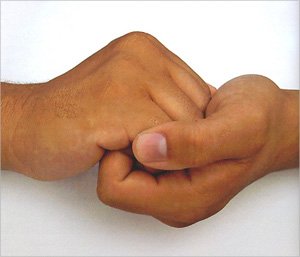                                                                                  UYGUNDUR                                                                                 05/10/2018                                                                              Ünsal ÇALIŞKAN                                                                              OKUL MÜDÜRÜİÇİNDEKİLERSAYFA NOSAYFA NOİSTİKLAL MARŞI55ATATÜRK’ÜN GENÇLİĞE HİTABESİ66SUNUŞ77KURUM KİMLİK NUMARALARI88OKULUMUZUN TARİHÇESİ9-109-10BİNA VE ARSA  BİLGİLERİ1111YÖNETİCİ BİLGİLERİYÖNETİCİ BİLGİLERİ12ÖĞRETMEN BİLGİLERİÖĞRETMEN BİLGİLERİ13-15ÇALIŞANLARIN GÖREV DAĞILIMIÇALIŞANLARIN GÖREV DAĞILIMI16-17ÖĞRENCİLERE AİT BİLGİLERÖĞRENCİLERE AİT BİLGİLER18ÇEVRE ANALİZİÇEVRE ANALİZİ19GZFT Güçlü Yönler, Zayıf Yönler, Fırsatlar, Tehditler ANALİZİGZFT Güçlü Yönler, Zayıf Yönler, Fırsatlar, Tehditler ANALİZİ20MİSYON - VİZYON - TEMEL DEĞERLERİMİZ2121Bulunduğu YerGaziantep İli / Şehitkamil İlçesi / Emek Mah.Kurumun Resmi AdıHASAN SÜZER ANADOLU LİSESİAdresiEmek Mah. 25 Nolu Sok. No:5  Şehitkamil / GaziantepTelefon0342 3210201Web Adresiwww.hsl.k.12.trE-Posta Adresihasansuzerlisesi@hotmail.com.SeviyesiOrtaöğretim - A TipiÖğretim ŞekliNormalKurum Kodu974865Yabancı DiliİngilizceMüdürÜnsal ÇALIŞKAN (Kadrolu)Müdür YardımcısıFikret HIRÇIN (Kadrolu)Müdür YardımcısıAhmet ERCAN (Kadrolu)Birimin Adı Sayısı / ÖzelliğiToplam Alan5907 m2Bina Alanı1907 m2Bahçe4000 m2Bina sayısı1Derslik sayısı249.Sınıf8 şube10.Sınıf2 şube11.Sınıf7 şube12.Sınıf8 şubeMüdür odası1Müdür Yardımcısı odası2Rehberlik Odası1Spor Odası2Öğretmenler odası1Okul Aile Birliği Başkanı Odası1Hizmetli odası1Soyunma Spor Odası2Fizik Laboratuvarı0Kütüphane1Görse Sanatlar Odası1Bilgisayar Odası1Memur Odası1Kazan dairesi1Erkek Öğrenci WC2Kız Öğrenci WC2Erkek Öğretmen WC1Bayan Öğretmen WC1Görevi  Erkek    Kadın     Toplam1Müdür1-12Müdür Yardımcısı2-2GöreviAd ve Soyad1MüdürÜnsal ÇALIŞKAN2Müdür YardımcısıFikret HIRÇIN3Müdür YardımcısıAhmet ERCAN Hizmet Süreleri 2015 Yılı İtibari İle2015 Yılı İtibari İle Hizmet Süreleri Kişi Sayısı%16-20 Yıl1%2021+....... üzeri4%80                                     Adı Soyadı                                     Adı Soyadı                                          BranşıALİ KAYAFİZİKŞERİFE YÜKSELFİZİKOĞUZ DOĞANFİZİKREHBER ÖĞRETMENUĞUR ÇELİKTÜRK DİLİ VE EDEBİYATIGARİP YILDIRIMTÜRK DİLİ VE EDEBİYATIAYCAN OKUMUŞTÜRK DİLİ VE EDEBİYATIELVAN GÖZÜYUKARITÜRK DİLİ VE EDEBİYATIBEGÜM KARANİTÜRK DİLİ VE EDEBİYATIEMİNE SULUTÜRK DİLİ VE EDEBİYATIFATMA KILIÇASLANRESİMFUNDA VURAL KÖSEMATEMATİKHÜLYA GÜNGÖRMATEMATİKİSMAİL ÇELİKMATEMATİKTÜRKAN ŞİMŞEKMATEMATİKESRA TİMURMATEMATİKBEYHAN GELBAL(NESANIR)MATEMATİKSEMRA BAYSÖZMATEMATİKRUKİYE ÖZTÜRKMENALMANCAMEDİNE ÇİRKİNTARİHHASAN KANIMTARİHARZU BOSTANCIERİTARİHFATMA GÜLBİN ÇOLAKCOĞRAFYABEDİR KILIÇCOĞRAFYASERPİL BULUTBİYOLOJİYASEMİN KİBARBİYOLOJİNURGÜL YENİCİBİYOLOJİA.NUKHET MUMBUÇKİMYAULVİYE ÇELİKTÜRKKİMYAEREN TATAROĞLUİNGİLİZCEYILDIRAY YILDIZİNGİLİZCEDERYA KARACANİNGİLİZCESAİME BÜKÜCÜİNGİLİZCEDUDU ŞAHBAZİNGİLİZCEAYSEL GÜLBAHARFELSEFEESENGÜL KINACILARBEDEN EĞİTİMİAKTAN YALMANBEDEN EĞİTİMİLALE ACIBURÇMÜZİKMESUT YAZGANDİN KÜL. AH. BİL.NURDAN BERBEROĞLUDİN KÜL. AH. BİL.MÜCAHİT TUFAN ALTINTAŞDİN KÜL. AH. BİL.ARZU URGUNBİLİŞİM TEKNOLOJİLERİBranşı  Erkek    Kadın    Toplam1Türk Dili ve Edebiyatı2462Matematik2573Fizik2134Kimya-225Biyoloji0336İngilizce2467Tarih1238Coğrafya1129Din Kültürü ve A.B.21310Rehber Öğretmen00011Felsefe-1112Müzik-1113Görsel Sanatlar-1114Beden Eğitimi1	12TOPLAMTOPLAM132740Yaş Düzeyleri2016 Yılı                              %2016 Yılı                              %Yaş DüzeyleriKişi Sayısı%20-303%0,6630-400%040-5035%7850+...7%15         Hizmet Süreleri2016 Yılı İtibari İle2016 Yılı İtibari İle         Hizmet SüreleriKişi Sayısı%1-3 Yıl4%0,884-6 Yıl3%0,667-10 Yıl4%0,8811-15 Yıl6 %0,13316-20 Yıl12 %0,26021+.. üzeri10 %0,222S.NOUNVANGÖREVLERİ1Okul müdürüDers okutmakKanun, tüzük, yönetmelik, yönerge, program ve emirlere uygun olarak görevlerini yürütmeye,Okulu düzene koyarDenetler.Okulun amaçlarına uygun olarak yönetilmesinden, değerlendirilmesinden ve geliştirmesinden sorumludur.Okul müdürü, görev tanımında belirtilen diğer görevleri de yapar.2Müdür başyardımcısıDers okuturMüdürün en yakın yardımcısıdır. Müdürün olmadığı zamanlarda müdüre vekâlet eder.Okulun her türlü eğitim-öğretim, yönetim, öğrenci, personel, tahakkuk, ayniyat, yazışma, eğitici etkinlikler, yatılılık, bursluluk, güvenlik, beslenme, bakım, koruma, temizlik, düzen, nöbet, halkla ilişkiler gibi işleriyle ilgili olarak okul müdürü tarafından verilen görevleri yapar.Müdür başyardımcısı, görev tanımında belirtilen diğer görevleri de yapar.3Müdür yardımcısıDers okutur	Okulun her türlü eğitim-öğretim, yönetim, öğrenci, personel, tahakkuk, ayniyat, yazışma, sosyal etkinlikler, yatılılık, bursluluk, güvenlik, beslenme, bakım, nöbet, koruma, temizlik, düzen, halkla ilişkiler gibi işleriyle ilgili olarak okul müdürü tarafından verilen görevleri yaparMüdür yardımcıları, görev tanımında belirtilen diğer görevleri de yapar. 4Öğretmenlerİlköğretim okullarında dersler sınıf veya branş öğretmenleri tarafından okutulur.Öğretmenler, kendilerine verilen sınıfın veya şubenin derslerini, programda belirtilen esaslara göre plânlamak, okutmak, bunlarla ilgili uygulama ve deneyleri yapmak, ders dışında okulun eğitim-öğretim ve yönetim işlerine etkin bir biçimde katılmak ve bu konularda kanun, yönetmelik ve emirlerde belirtilen görevleri yerine getirmekle yükümlüdürler.Sınıf öğretmenleri, okuttukları sınıfı bir üst sınıfta da okuturlar. İlköğretim okullarının 4 üncü ve 5 inci sınıflarında özel bilgi, beceri ve yetenek isteyen; beden eğitimi, müzik, görsel sanatlar, din kültürü ve ahlâk bilgisi, yabancı dil ve bilgisayar dersleri branş öğretmenlerince okutulur. Derslerini branş öğretmeni okutan sınıf öğretmeni, bu ders saatlerinde yönetimce verilen eğitim-öğretim görevlerini yapar.Okulun bina ve tesisleri ile öğrenci mevcudu, yatılı-gündüzlü, normal veya ikili öğretim gibi durumları göz önünde bulundurularak okul müdürlüğünce düzenlenen nöbet çizelgesine göre öğretmenlerin, normal öğretim yapan okullarda gün süresince, ikili öğretim yapan okullarda ise kendi devresinde nöbet tutmaları sağlanır. Yönetici ve öğretmenler; Resmî Gazete, Tebliğler Dergisi, genelge ve duyurulardan elektronik ortamda yayımlananları Bakanlığın web sayfasından takip eder.Elektronik ortamda yayımlanmayanları ise okur, ilgili yeri imzalar ve uygularlar.9.  Öğretmenler dersleri ile ilgili araç-gereç, laboratuvar ve işliklerdeki        eşyayı, okul kütüphanesindeki kitapları korur ve iyi kullanılmasını       sağlarlar.6Yardımcı hizmetler personeliYardımcı hizmetler sınıfı personeli, okul yönetimince yapılacak plânlama ve iş bölümüne göre her türlü yazı ve dosyayı dağıtmak ve toplamak, Başvuru sahiplerini karşılamak ve yol göstermek, Hizmet yerlerini temizlemek, Aydınlatmak ve ısıtma yerlerinde çalışmak, Nöbet tutmak, Okula getirilen ve çıkarılan her türlü araç-gereç ve malzeme ile eşyayı taşıma ve yerleştirme işlerini yapmakla yükümlüdürler.Bu görevlerini yaparken okul yöneticilerine ve nöbetçi öğretmene karşı sorumludurlar.ÖĞRETMENÖĞRENCİÖĞRENCİÖĞRENCİToplam öğretmen sayısıÖğrenci sayısıÖğrenci sayısıToplam öğrenci sayısıToplam öğretmen sayısıKızErkekToplam öğrenci sayısı40380371751Politik ve yasal etmenlerEkonomik çevre değişkenleriOkulumuz, Milli Eğitim Bakanlığı politikaları, AB uyum süreci çalışmaları ve Milli Eğitim Bakanlığı 2010 – 2014 stratejik planlama faaliyetleri ışığında eğitim – öğretim faaliyetlerine devam etmektedir. Öğrencilerini eğitim merkezine koyan bir yaklaşım sergileyen okulumuz, öğrencilerin yeniliklere açık ve yeniliklerden haberdar, gelişim odaklı olmasını sağlayıcı, önleyici çalışmalarla risklerden koruyucu politikalar uygulayarak yasal sorumluluklarını en iyi şekilde yerine getirmek için çalışmaktır.Bulunduğumuz bölgede velilerimizin sosyoekonomik düzeyleri düşüktür. Bu sebepten velilerin okulun maddi kaynaklarına çok fazla katkısı olmamaktadır. Ekonomik yönden okul aile birliğinden ve çevredeki hayırsever vatandaşlardan yardım almaktadır.Halkın geçim kaynağı inşaat işçiliği – esnaf – fabrika işçiliği v.b.-işsizlik mevcutSosyal-kültürel çevre değişkenleriTeknolojik çevre değişkenleriVeli eğitimlerinin düşük olması eğitim kalitesini olumsuz etkilemektedir.Aileler genelde ilgi düzeyi düşükÇok çocuklu aileler de varUlaşım ve iletişim sorunu yoktur.İnternet her sınıfta mevcuttur.Öğrenci işlerinin tamamı internet üzerinden yapılmaktadırEkolojik ve doğal çevre değişkenleriEtik ve ahlaksal değişkenlerBölgenin doğal bitki örtüsü bozkırdır.Genellikle yakıt olarak kömür kullanıldığı için kirli bulanık bir hava seyrediyor.Okulumuzda ve çevrede yeşil alana katkıda bulunulmaktadır. Bölgede genel olarak Türk örf ve adetleri hakimdir. Tarihten gelen pek çok gelenek ve görenek yaşatılmaktadır.GÜÇLÜ YÖNLERZAYIF YÖNLERÖğretmenlerin ve İdari Kadronun Deneyimli ve İlgili OlmasıOkulun Fiziki Şartları ve Donanımının İyi OlmasıÇalışanları Arasında Birlik ve Beraberlik OlmasıDisiplini Bozan Öğrenci Sayısının Az OlmasıBelirtilen Amaçlara ve Hedeflere Ulaşılması Konusunda Planlı ve Programlı Bir Şekilde Çalışılmaya Gayret Gösterilmesiİdarenin Yapılan Çalışmalara Destek VermesiSınıf Mevcutlarının Kalabalık OlmamasıOkul Aile Birliği Başkanının Okula Gerekli Desteği vermesi ve İlgilenmesiÖğretmen Sayısının İhtiyacı KarşılamasıOkulun Konumu İtibari İle Merkezi Yapıya Sahip OlmasıÖğrenci Başarılarının Öğretmen ve İdare Tarafından Teşvik EdilmesiVelilerin sosyo-ekonomik ve eğitim yönünden zayıf olmasından kaynaklanan ilgisizlikEğitim bölgesi içerisinde göç hareketliliğinin yoğun olmasıParçalanmış aile çocuklarının yoğun olmasıÖğrencilerin hazırbulunmuşluğunun ve ileriye dönük hedeflerinin yetersiz olmasıÖğrencilerin sorumluluk duygusunun yeteri seviyede gelişmemiş olmasıKayıt alanının uç noktalarında bulunan öğrencilerin geliş - gidişlerinin güç olmasıGüvenlik görevlisinin bulunmamasıKadrolu hizmetlinin yetersiz olmasıOkulun maddi imkânlarının kısıtlı olmasıÖğrenci ve öğretmenlerin sosyal aktivitelerinin az olmasıFIRSATLARTEHDİTLEROkuldaki tüm birimlerin ilgililerce yeterli miktarda kullanılabilir olmasıAB projelerinin varlığıÇeşitli kurum ve kuruluşların düzenlediği yarışmalarMEB'in yürüttüğü kampanyalarSTK'nin desteklediği projelerMEB destekli TUBİTAK projelerinin öğretmen hizmet içi eğitimOkulun çevresinde internet kafe ve parkların varlığın oluşuCelal Doğan parkında bulunan şahısların olumsuz davranışlarının örnek olmasıOkulun bulunduğu ana cadde üzerinde trafik ışığımızın az bulunmasıMevsimsel ve salgın hastalıkların yaygınlığıMİSYONUMUZTürk Milli Eğitimin amaçlarını kavramış, Çağdaş Türkiye’nin emellerini benimsemiş, Türk Kültür ve Geleneklerine bağlı kalan, Milli Birlik ve Beraberlik içerisinde Eğitim - Öğretimini gerçekleştirmeyi başarmış öğrenciler ilke velilerin de Eğitim Öğretime katmış, öğrencilerimizin vatanına, milletine ve devletine bağlı bilinçli bireyler yetiştirmek başlıca ilkemizdir.VİZYONUMUZÖzgün ve öncü; sosyal ve kültürel açıdan örnek; teknolojik açıdan donanımlı; öncelikli ve seçkin bir okul olmak.TEMEL DEĞERLERİMİZÖğrenci merkezli eğitim anlayışına sahibiz.Öğretmen ve öğrencilerimizin birlik, beraberlik ve hoşgörülü bir ortam içerisindeyiz.Öğretmen ve öğrencilerimizin kendini geliştiren, araştıran, denetleyen, sorgulayan, okuyan bir yapıya sahibiz.Yarışmadan başarıyı tespit eden bir kurumuz.